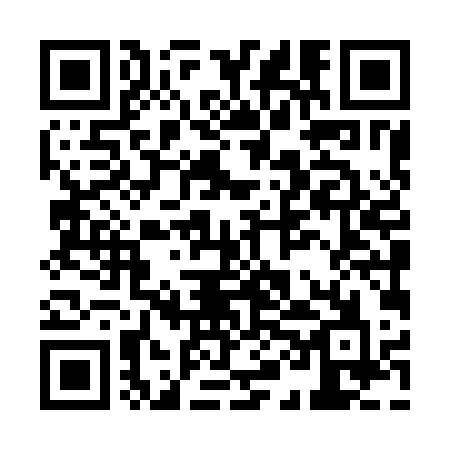 Ramadan times for Cricklewood, Greater London, UKMon 11 Mar 2024 - Wed 10 Apr 2024High Latitude Method: Angle Based RulePrayer Calculation Method: Islamic Society of North AmericaAsar Calculation Method: HanafiPrayer times provided by https://www.salahtimes.comDateDayFajrSuhurSunriseDhuhrAsrIftarMaghribIsha11Mon4:514:516:2312:114:045:595:597:3112Tue4:494:496:2112:104:056:016:017:3313Wed4:474:476:1912:104:076:036:037:3514Thu4:444:446:1612:104:086:056:057:3715Fri4:424:426:1412:104:096:066:067:3816Sat4:404:406:1212:094:116:086:087:4017Sun4:374:376:1012:094:126:106:107:4218Mon4:354:356:0712:094:146:116:117:4419Tue4:324:326:0512:084:156:136:137:4620Wed4:304:306:0312:084:166:156:157:4821Thu4:274:276:0012:084:186:166:167:5022Fri4:254:255:5812:084:196:186:187:5223Sat4:224:225:5612:074:206:206:207:5424Sun4:204:205:5412:074:226:216:217:5625Mon4:174:175:5112:074:236:236:237:5826Tue4:154:155:4912:064:246:256:257:5927Wed4:124:125:4712:064:256:276:278:0128Thu4:094:095:4412:064:276:286:288:0329Fri4:074:075:4212:054:286:306:308:0530Sat4:044:045:4012:054:296:326:328:0831Sun5:015:016:381:055:307:337:339:101Mon4:594:596:351:055:327:357:359:122Tue4:564:566:331:045:337:377:379:143Wed4:544:546:311:045:347:387:389:164Thu4:514:516:281:045:357:407:409:185Fri4:484:486:261:035:377:427:429:206Sat4:454:456:241:035:387:437:439:227Sun4:434:436:221:035:397:457:459:248Mon4:404:406:201:035:407:477:479:269Tue4:374:376:171:025:417:487:489:2910Wed4:354:356:151:025:427:507:509:31